Publicado en  el 14/09/2016 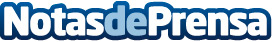 'Oleg y las raras artes', el nuevo trabajo de Andrés Duque, se estrena en el Museo Reina SofíaLa película se mueve entre lo biográfico y lo performativo para testimoniar momentos de la vida del compositor ruso Oleg Karavaychuk (1927-2016).Datos de contacto:Nota de prensa publicada en: https://www.notasdeprensa.es/oleg-y-las-raras-artes-el-nuevo-trabajo-de Categorias: Cine Artes Visuales Madrid Entretenimiento Eventos http://www.notasdeprensa.es